
  El agua pasa del estado líquido al sólido, y por tanto se convierte en hielo, a los 4ºC, esto permite que los océanos, los lagos y los ríos se congelen empezando por la superficie, y la capa de hielo que se forma protege a los seres vivos que habitan dichas aguas. El agua del fondo queda resguardada del frío exterior, presentando temperaturas de entre 4 y 5ºC, lo que permite la supervivencia de ciertas, especies, esto lo saben también los esquimales y se aprovechan de ello para construir sus Iglúes.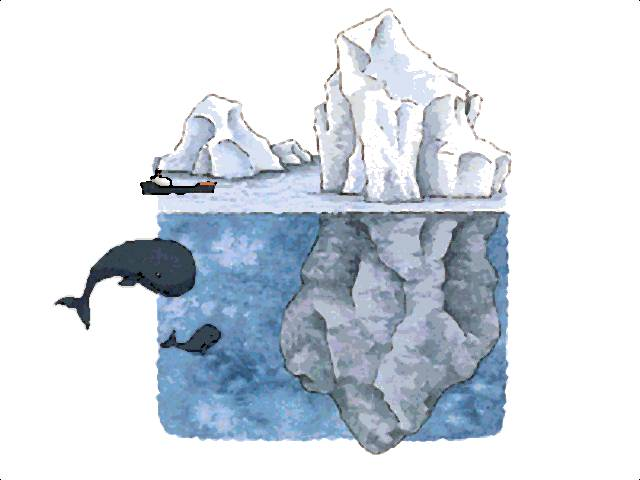 